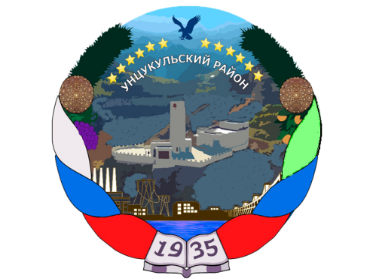 РЕСПУБЛИКА ДАГЕСТАНГЛАВА МУНИЦИПАЛЬНОГО ОБРАЗОВАНИЯ«УНЦУКУЛЬСКИЙ РАЙОН»Индекс 368950  РД, пос. Шамилькала, ул.М.Дахадаева,3 тел.55-64-85 e-mail: mo_uncuk_raion@mail.ruПОСТАНОВЛЕНИЕот «09» августа 2018 г.  № 98Об итогах  подготовки граждан по военно-учетным  специальностям для ВС РФ в образовательных  учреждениях  ДОСААФ в 2017-2018 г. и о задачах  по улучшению этой  работы на  новый  2018 – 2019  учебный  годВо  исполнение  ФЗ «О воинской  обязанности  и военной  службе», постановления Правительства РФ от 31 декабря 1999 г. № 1441 « Об утверждении Положения о подготовке   граждан  РФ к военной службе» Военным комиссариатом Унцукульского района совместно с главами поселений проведена определенная работа по улучшению качественного  и количественного выполнения   установленного задания подготовки специалистов для ВС  РФ в 2017-2018 учебном году. Задание на подготовку специалистов для ВСРФ  за  2017 -2018 учебном году Военным комиссариатом выполнено на 100 % .В лучшую сторону по вопросам  подготовки специалистов для ВС РФ отмечаются администрации МО «сельсовет Араканский», «сельсовет Унцукульский», «сельсовет Майданский». Некоторые главы  поселений не  приняли достаточных мер для выполнения установленного задания.В целях улучшения качественной и количественной подготовки  специалистов для  ВС РФ  на 2018-2019 учебный  год, постановляю:1.Утвердить план на подготовку специалистов для ВСРФ на 2018-2019  учебный год (план прилагается).2.Подвести итоги по подготовке специалистов за 2017-2018 учебный год и определить меры по улучшению этой работы в 2018-2019  учебном году.3.Осуществлять контроль за состоянием учебно-материальной базы образовательных учреждений  и оказывать  помощь в ее совершенствовании.4.Принять меры по улучшению бытовых условий граждан, направленных для подготовки по военно-учетным специальностям.5.Осуществлять  мероприятия по отбору кандидатов из числа граждан ,подлежащих  призыву на военную службу, для подготовки по военно-учетным специальностям. Подготовку  специалистов  проводить  в автошколах ДОСААФ  г.Буйнакск.6.Подготовку специалистов проводить путем сборов с отрывом от производства.7.Для проведения своевременного и качественного  отбора призывников, направляемых для подготовки в учебные организации ДОСААФ, создать  районную отборочную комиссию в составе:Председателя комиссии -Военного комиссара Унцукульского района  Ш.Магомедова;Членов комиссии: Начальника отделения (ППГВС) Военного комиссариата Унцукульского района М. Магомеднурова;Старшего помощника  Военного комиссариата Унцукульского района (по ППО) З.Мирзабековой.8.Опубликовать объявление в средствах массовой информации о наборе в образовательные учреждения ДОСААФ для подготовки водителей.9.Контроль за выполнением данного постановления возложить на заместителя главы администрации муниципального района М.А.Гамзатова.Глава МО «Унцукульский  район»                                        И.М. Нурмагомедов